Heat plan: Long-term Care/Assisted Living[Site name]The following section outlines components and considerations of heat planning to help identify controls and interventions. The heat plan is meant to be a standalone document that overviews the measures to be put in place in a heat event and the details to carry it out. The considerations below are examples of what heat plans may include. Please reference the Licensing Standard: Heat Preparedness and Indoor Temperature Standard for Licensed Long-term Care Facilities (the Licensing Standard) for additional information. Licensees are required to assess their sites and determine what measures to include in their plan, and any additional elements necessary.Required elementsAll heat plans must incorporate daily measurement of indoor temperatures, and standard, escalating, and emergency measures to take in the event of indoor temperatures approaching or exceeding 26°C. All plans must include enough detail to ensure that involved team members can carry out each standard within the plan. Recommended elementsRecommended elements are included with considerations for staffing, equipment, hydration and cooling, operations, and relocation. These elements may be useful in determining what detail is required in the heat plan for staff to carry out the standards. Within both required and recommended planning elements, there are standard, escalated and emergency actions to be taken, based on the trigger points listed in the table below. While these actions are prescribed for the required elements, blank tables are provided to list specific actions for each level of response for the recommended elements. The Licensing Standard requires emergency planning for heat events. This includes specific elements for standard, escalated, and emergency measures of the heat plan (see the following table) and the details required to carry out the plan.  This component of planning is required under licensing for long-term care services and is highly recommended for assisted living services. The following considerations are specific to the temperature monitoring component of heat plans. The below table outlines the potential actions to be taken during the summer season (locations, equipment, accountability, frequency, etc.) and how the site is specifically preparing to implement these actions, as outlined in the Licensing Standard. The following prompts outline additional elements a heat plan could include, but are variable and dependent on site needs. This includes, but is not limited to, considerations for:Building assessmentKey contacts and staffingHydration and cooling planOperational considerationsResident relocation plansBelow is list of supplies and equipment to consider in supporting the controls/interventions outlined above. To ensure this plan stays relevant and appropriate, and to support readiness and continuous learning, please follow the below document life cycle. The designated person for heat planning is responsible for the activities below: Spring – preparedness Review the plan on an annual basis during the month of April, ahead of the heat and smoke season. Make any necessary revisionsEnsure plans remain readily accessible for potential Licensing or Quality Assurance reviewFall – recovery Review the plan on an annual basis during the month of October, following the heat and smoke season. Adopt any lessons learned or make any required revisions Ensure plans remain readily accessible for potential Licensing or Quality Assurance reviewIf there are significant changes to the plan outside of the review cycle, ensure updates are made.  What is a heat plan?A heat plan is activated when there is a heat event that has caused, or has the potential to cause, significant impacts to resident and staff safety and requires a coordinated response. This plan incorporates daily measurements of indoor temperatures, and standard, escalating, and emergency measures for sites within the Fraser Health region to take in the event of indoor temperatures approaching or exceeding 26°C. Purpose/ObjectiveThe purpose of this plan is to detail the interventions and resources the site will take in responding to a heat event. This plan is complementary to and relies on the principles outlined in the Heat Preparation and Response Resource Guide and the Licensing Standard: Heat Preparedness and Indoor Temperature Standard for Licensed Long-term Care Facilities, which requires plans to be implemented annually by May 1.ContentsOverview	2Considerations and actions	3Plan maintenance	14Appendix A – Revision history	15What is a heat plan?A heat plan is activated when there is a heat event that has caused, or has the potential to cause, significant impacts to resident and staff safety and requires a coordinated response. This plan incorporates daily measurements of indoor temperatures, and standard, escalating, and emergency measures for sites within the Fraser Health region to take in the event of indoor temperatures approaching or exceeding 26°C. Purpose/ObjectiveThe purpose of this plan is to detail the interventions and resources the site will take in responding to a heat event. This plan is complementary to and relies on the principles outlined in the Heat Preparation and Response Resource Guide and the Licensing Standard: Heat Preparedness and Indoor Temperature Standard for Licensed Long-term Care Facilities, which requires plans to be implemented annually by May 1.ContentsOverview	2Considerations and actions	3Plan maintenance	14Appendix A – Revision history	15Date approved: Last updated:Heat planning lead: Document prepared by:Site lead:Overview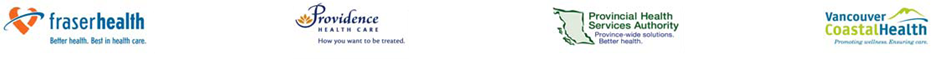 OverviewType of service(s):Number of residents served:Key population(s) at risk:           Key contact(s):          Key contact(s):Executive DirectorGeneral ManagerDirector of CareFacilities DirectorOther (operations lead, facilities)Executive DirectorGeneral ManagerDirector of CareFacilities DirectorOther (operations lead, facilities)Executive DirectorGeneral ManagerDirector of CareFacilities DirectorOther (operations lead, facilities)Executive DirectorGeneral ManagerDirector of CareFacilities DirectorOther (operations lead, facilities)Executive DirectorGeneral ManagerDirector of CareFacilities DirectorOther (operations lead, facilities)Other information:Considerations and actionsLevelTriggerStandard actionsTo be taken to prevent indoor temperatures from exceeding 26°CEscalated actionsTo be taken when temperatures approach or reach 26°CEmergency actionsTo be taken if the indoor temperature exceeds 26°CRequired elementsConsiderationsDetailsWhat equipment will be used to monitor temperatures?Locations - number of and specific location(s) - to test the temperature?Method of recording temperature?Where will trackers be stored?  (temperature logs, maintenance records)LevelPotential actions to be takenDescription of preparedness activityStandard actionsto prevent indoor temperatures from exceeding 26°CInstallation of blinds or curtains on all windows, which can be drawn closed on mornings when there is a risk of high indoor temperatures (to reflect heat away from the building) and opened in the evenings (to allow heat to leave the building)Example: Blinds installed on south facing windows except in 2B; workaround in place (i.e. black out shade)Standard actionsto prevent indoor temperatures from exceeding 26°CPlanting shade trees near the buildingStandard actionsto prevent indoor temperatures from exceeding 26°CInstallation of air conditioning, heat pump, or similar cooling infrastructure; if it is not possible to cool the entire facility, these can be situated in a common area that can be used as a cool area shelter when neededStandard actionsto prevent indoor temperatures from exceeding 26°CEnsuring rooms have a fanStandard actionsto prevent indoor temperatures from exceeding 26°CTraining staff on use of a standardized protocol to assess residents for heat-related illness and dehydrationStandard actionsto prevent indoor temperatures from exceeding 26°COther:Escalated actionsto be taken when temperatures approach or reach 26°CPortable air conditioners deployedEscalated actionsto be taken when temperatures approach or reach 26°CA plan for increasing hydration of residents (e.g. adding additional staff to support active hydration)Escalated actionsto be taken when temperatures approach or reach 26°CAssessing residents for heat-related illness and dehydration using a standardized protocolExample: Resident check-ins scheduled for every 2 hours during heat eventsEscalated actionsto be taken when temperatures approach or reach 26°CEnsuring fans are being used, particularly to bring air from cool spaces to warm spaces (note that fans should not be used when the indoor temperature is 36°C or higher, because beyond this temperature they cause heat to be transferred from the air to the body)Escalated actionsto be taken when temperatures approach or reach 26°CEnsuring windows remain closed in the morning and open in the evening, where this would not create a safety risk for residentsEscalated actionsto be taken when temperatures approach or reach 26°CEnsuring curtains are drawn shut in the morning and drawn open at nightEscalated actionsto be taken when temperatures approach or reach 26°COther:Emergency actionsto be taken if the indoor temperature exceeds 26°CRenting portable air conditioning unitsExample: JetCool on retainerEmergency actionsto be taken if the indoor temperature exceeds 26°CFrequently assessing all residents for signs of heat-related illness or dehydration using standardized protocolEmergency actionsto be taken if the indoor temperature exceeds 26°CMore frequent measurement of indoor temperature (at least twice daily)Emergency actionsto be taken if the indoor temperature exceeds 26°CRotating residents into air-conditioned roomsEmergency actionsto be taken if the indoor temperature exceeds 26°CEncouraging residents to use self-dousing or ice towels, where this would not create a safety hazardEmergency actionsto be taken if the indoor temperature exceeds 26°CAdding additional staff to support increased active hydration, taking residents to visit municipal or other local cool air shelters (e.g. public library, community centre)Emergency actionsto be taken if the indoor temperature exceeds 26°CTransferring residents out of the facility, starting with those most vulnerable to heat-related illnessEmergency actionsto be taken if the indoor temperature exceeds 26°COther: Recommended elementsBuilding assessmentBuilding assessmentIdentify the hottest areas in the building and provide detailsReview building conditionsIdentify the hottest areas in the building and provide detailsReview building conditionsGeneral locationDetails (Floor, neighbourhood, room number)Common areasResident roomsStaff spacesCourtyards (accessible outside spaces)OtherLevelActions to be takenStandard actionsto prevent indoor temperatures from exceeding 26°CEscalated actionsto be taken when temperatures approach or reach 26°CEmergency actionsto be taken if the indoor temperature exceeds 26°CKey contacts and staffingKey contacts and staffingUpdated emergency fan-out list for staffingStaffing plan adjustments to be made in the event of staffing shortageUpdated contact information for external contractors or suppliersUpdated emergency fan-out list for staffingStaffing plan adjustments to be made in the event of staffing shortageUpdated contact information for external contractors or suppliersKey contact listsDetailsEmergency fan-out list locationEmergency fan-out list last updatedStaffing plan adjustments to be made in the event of a staffing shortage and to ensure staff safetyContractor contact list locationContractor contact list last updatedOther:LevelActions to be takenStandard actionsto prevent indoor temperatures from exceeding 26°CEscalated actionsto be taken when temperatures approach or reach 26°CEmergency actionsto be taken if the indoor temperature exceeds 26°CHVAC equipment planHVAC equipment planHVAC equipment planHVAC equipment planMaintenance plan for heating, ventilation and air conditioning (HVAC) systemsSteps that will be taken to monitor equipment readiness and effectiveness during the heat seasonContingency plan in the event of equipment failureMaintenance plan for heating, ventilation and air conditioning (HVAC) systemsSteps that will be taken to monitor equipment readiness and effectiveness during the heat seasonContingency plan in the event of equipment failureMaintenance plan for heating, ventilation and air conditioning (HVAC) systemsSteps that will be taken to monitor equipment readiness and effectiveness during the heat seasonContingency plan in the event of equipment failureMaintenance plan for heating, ventilation and air conditioning (HVAC) systemsSteps that will be taken to monitor equipment readiness and effectiveness during the heat seasonContingency plan in the event of equipment failureConsiderationsDetailsDetailsDetailsMaintenance plan for HVAC equipment for heat event completeYesNoIn progressHVAC system maintenance last completedNext scheduled maintenance of HVAC equipmentSteps to monitor HVAC equipment readiness prior to heat seasonContingency plan in the event of HVAC system failure Emergency generator and fuel location Location of cooling devices (Resident-owned) Location of cooling devices(Site-owned)Other:LevelActions to be takenStandard actionsto prevent indoor temperatures from exceeding 26°CEscalated actionsto be taken when temperatures approach or reach 26°CEmergency actionsto be taken if the indoor temperature exceeds 26°CHydration and cooling planHydration and cooling planPlan for deployment and maintenance of hydration and cooling stationsIdentify which supplies will be sourced in advance of the heat season and which will be sourced within 2-3 days of notification of heat event.  Plan for deployment and maintenance of hydration and cooling stationsIdentify which supplies will be sourced in advance of the heat season and which will be sourced within 2-3 days of notification of heat event.  ConsiderationsDetailsHydration stations locationPlan to keep hydration stations refreshed (For example, replenish contents)Cooling stations location(How will residents be rotated through, etc.)Supplies* to be sourced prior to/upon heat season (See equipment and supplies)*Fans may not provide adequate cooling during heat events, especially during extreme heat eventsHow to identify most susceptible, highest risk residents to heat illnessStaff hydration and coolingOther:LevelActions to be takenStandard actionsto prevent indoor temperatures from exceeding 26°CEscalated actionsto be taken when temperatures approach or reach 26°CEmergency actionsto be taken if the indoor temperature exceeds 26°COperational considerations Operational considerations Plan for dietary and menu changes (consider food type, temperature, selection)Plan for changes to recreation service (types, timing and location of activities)Other risk and safety considerations and plans related to leaving doors and windows open to increase airflow (elopement, security issues, etc.)Plan for dietary and menu changes (consider food type, temperature, selection)Plan for changes to recreation service (types, timing and location of activities)Other risk and safety considerations and plans related to leaving doors and windows open to increase airflow (elopement, security issues, etc.)ConsiderationsDetailsMenu changes to be implemented (Food type, temperature, selection)Attached draft menu changes[Insert attachment]Plan to order menu changes prior to the heat eventTrigger for menu changes (Temperature? Heat alert?)Recreation changes to be implemented(Type, timing, location of activities)  Trigger for recreation changesSafety and risk considerations associated with keeping doors or windows openSteps to mitigate risk to keeping doors and windows openDescribe how information will be shared with staff(With team members, shift change)Describe how information will be shared with residents and familiesIdentify the triggers for resident/family communication Identify the triggers for staff communicationIdentify standard locations for communications (posters, signs) Training for staff on managing heat related events(Include leadership participation)Type/formatLeadership attended(Y/N)Date completedTraining for staff on managing heat related events(Include leadership participation)Training for staff on managing heat related events(Include leadership participation)Training for staff on managing heat related events(Include leadership participation)Training for staff on managing heat related events(Include leadership participation)Training for staff on managing heat related events(Include leadership participation)Training for staff on managing heat related events(Include leadership participation)Other: LevelActions to be takenStandard actionsto prevent indoor temperatures from exceeding 26°CEscalated actionsto be taken when temperatures approach or reach 26°CEmergency actionsto be taken if the indoor temperature exceeds 26°CResident relocation plansResident relocation plansIdentification of cool and hot zones, including specific resident floors or roomsPlan to move residents to cool zones (i.e. 26°C or higher)Plan to ensure staff have access to cool locations and suppliesIdentification of cool and hot zones, including specific resident floors or roomsPlan to move residents to cool zones (i.e. 26°C or higher)Plan to ensure staff have access to cool locations and suppliesRelocation considerationsDetailsLocation of hot zones in the building (please include specific common spaces, resident rooms and team member spaces)Location of cool zones in the building (please include specific common spaces, resident rooms and team member spaces)Plan to increase frequency of resident monitoringPlan to move residents to cool zones Plan to ensure team members have access to cool locations and supplies (See equipment and supplies)Other:LevelActions to be takenStandard actionsto prevent indoor temperatures from exceeding 26°CEscalated actionsto be taken when temperatures approach or reach 26°CEmergency actionsto be taken if the indoor temperature exceeds 26°CEquipment and supplies ItemQuantityItem availableLocation or how to obtain, if not readily availableHydrationWater jugsCupsWater coolersIceChilled items (i.e., ice cream or other frozen novelties or foods higher in water content)Non-expired bottled waterBasins Cooling
MistersIce packs/cool gel packsHypodermoclysis suppliesSeasonal linensCooling blanketsSun protectionSunscreenHatsUmbrellasOtherPlan maintenanceAppendix A – Revision historyDateVersionDescriptionAuthor2022-06-100.1Template providedHEMBC and FH